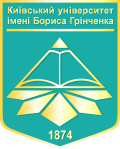 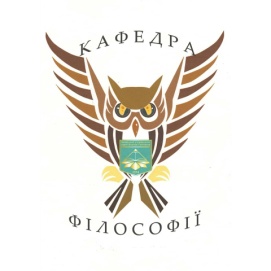 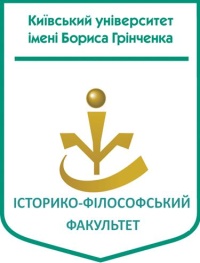 МІНІСТЕРСТВО ОСВІТИ І НАУКИ УКРАЇНИКИЇВСЬКИЙ УНІВЕРСИТЕТ ІМЕНІ БОРИСА ГРІНЧЕНКАІсторико-філософський факультетКафедра філософіїза участю Інституту філософії імені Г.С. Сковороди НАН УкраїниІНФОРМАЦІЙНИЙ ЛИСТШановні студенти, аспіранти, викладачі!Запрошуємо Вас взяти участьу Всеукраїнській науковій конференції«Київські філософські студії-2022»,яка відбудеться 20 травня 2022 р.Кафедра філософії Історико-філософського факультету Київського університету імені Бориса Грінченка запрошує всіх, кого цікавить філософська проблематика, взяти участь у роботі «Київських філософських студій-2022». Метою проведення конференції є ознайомлення філософського загалу із результатами досліджень у галузі філософії міста, історії філософії, соціальної філософії, філософії історії, філософії культури, етики, естетики, релігієзнавства, філософії освіти, політичної філософії. Конференція є майданчиком для апробації досліджень молодих вчених, магістрантів, аспірантів, докторантів тощо.Тематичні напрями (секції) конференції1. Філософія міста. Києвознавство.2. Історико-філософська класика: рецепції та інтерпретації.3. Аналітика соціальних процесів.4. Актуальні проблеми етики, естетики та філософії культури.5. Аналітика релігійних процесів.6. Філософія освіти та сучасний освітологічний дискурс.7. Аналітика політичних процесів.МІСЦЕ ПРОВЕДЕННЯКиївський університет імені Бориса Грінченка,м. Київ, вул. Маршала Тимошенка, 13-Б.Проїзд: станція метро «Мінська».Робочі мови конференції – українська, англійська. Тексти доповідей учасників конференції будуть опубліковані окремою збіркою. ВИМОГИ ДО ОФОРМЛЕННЯ МАТЕРІАЛІВ1. Обсяг – 2-5 сторінок. Матеріали повинні мати логічну структуру (постановка проблеми, мета, виклад основного матеріалу, висновки). 2. Назва – великими літерами, напівжирним шрифтом, вирівнювання по центру. Ініціали та прізвища авторів, посада/статус – на наступному рядку після назви статті: курсив, вирівнювання по правому краю. Назва організації – на наступному рядку: курсив, малими літерами, вирівнювання по правому краю. СВІТОГЛЯДНЕ ЗНАЧЕННЯ АНТРОПНОГО ПРИНЦИПУГ. В. Шовкопляс, магістрант, Київський університет імені Бориса Грінченка3. Текст – через один інтервал після назви організації: вирівнювання за шириною, абзацний відступ 1,0. Матеріали у текстовому редакторі Microsoft Word для Windows. Формат шрифту: кегль – 14; тип – Times New Roman. Міжрядковий інтервал – полуторний. Поля: зліва, справа, зверху, знизу – . 4. Література – через інтервал після тексту: слово Література по центру і далі список літератури, вирівнювання за шириною. Міжрядковий інтервал – одинарний. Посилання на літературу – в тексті, наприклад: [3] або [5, с.44]. Список нумерується і оформлюється відповідно до ДСТУ 7152:2010. Видання. Оформлення публікацій у журналах і збірниках. Київ, 2010. 16 с. (Інформація та документація). Сторінки не нумеруються. Автор несе відповідальність за достовірність інформації, що міститься в поданих матеріалах, а також за граматичне і стилістичне оформлення. Для участі у конференції потрібно до 1 травня 2022 року надіслати заявку (див. форму) та матеріали в електронному вигляді (у форматі .doc) за адресою: kf.iff@kubg.edu.ua. Ім'я файлу із матеріалами – прізвище першого автора, напр. «Шовкопляс»; ім'я файлу із заявкою, напр. – «Шовкопляс заявка». Оргкомітет залишає за собою право відхиляти матеріали, які не відповідають вищезазначеним вимогам, тематиці конференції і не містять наукової новизни.За згодою та бажанням авторів статті учасників конференції можуть бути опубліковані в журналі «Схід», що входить до Переліку наукових фахових видань МОН (група Б), в яких можуть публікуватися результати дисертаційних робіт на здобуття наукових ступенів з філософських та історичних наук.  Участь у конференції безкоштовна.ПРИМІТКА. Витрати, пов’язані з перебуванням на конференції (проїзд, проживання тощо), оплачуються учасниками за власний рахунок або за рахунок сторони, що відряджає.КОНТАКТИАдреса: 04212, м. Київ, вул. Маршала Тимошенка, 13-Б, кафедра філософії Історико-філософського факультету Київського університету імені Бориса Грінченка, каб. 416.Для отримання додаткової інформації звертайтесь: Телефон: +38 (066) 299-56-16 – Додонов Роман Олександрович; E-mail: r.dodonov@kubg.edu.ua.Запрошуємо до участі в роботі студій усіх зацікавлених осіб!!!Заявка на участь у «Київських філософських студій-2022» П.І.Б. учасника (повністю) Науковий ступінь Вчене звання Місце роботи / навчання (повна назва ВНЗ, організації, установи) Тематичний напрям роботи конференції (секція)Назва матеріалів, що публікуються Заплановані форми участі у конференції (потрібне підкреслити)Очна участь з публікацієюЗаплановані форми участі у конференції (потрібне підкреслити)Заочна участь з публікацієюЗаплановані форми участі у конференції (потрібне підкреслити)Очна участь без публікації Потреба в офіційному запрошенні Так (на ім’я учасника конференції, на ім’я наукового керівника, на ім’я керівника структурного підрозділу) / НіПотреба у сертифікатіТак / НіКонтактний телефон E-mail 